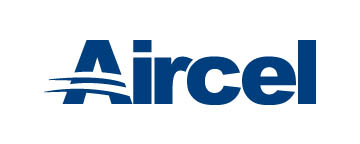 Maryville, TNSCOPEOPERATING CONDITIONSDRYER ASSEMBLYELECTRICAL DETAILSSYSTEM DETAILSModel:DHT-75Application:Options:Air Flow Rate (SCFM)75Inlet Air Operating Pressure (PSIG)175Inlet Air Temperature (°F)180Relative Humidity (%)100Minimum Ambient Temperature (°F)40Maximum Ambient Temperature (°F)120Maximum Inlet Temperature (°F)205Maximum Pressure (PSIG)232Air Pressure Drop (PSI)<5Air Temperature at Dryer Outlet (°F)105-120Outlet Dew Point (°F)50Height (in.)22Width (in.)24Depth (in.)18Weight (lbs.)225Inlet/Outlet Connections (in.)1Electrical Connection115-1-60Condensing Unit Power (KW)1.05Compressor LRA (Amp)70.0Compressor RLA (Amp)13Min Circuit (Amp)18.0Electrical Protection ClassNEMA 1Drain Outlet Connection (in.)Drain Outlet Connection (in.)0.25Number of DrainsNumber of Drains1Drain TypeDrain TypeTimer Noise Level (dB)Noise Level (dB)< 85Heat Exchanger:Heat Exchanger:Heat Exchanger:Heat Exchanger Volumetric Flow Rate (SCFM)75Number of Heat Exchangers1Air to Air Heat Exchanger TypeStainless Steel Brazed PlateAir to Refrigeration Heat Exchanger TypeStainless Steel Brazed PlateSeparator TypeInternal DemisterCondensing Unit:Condensing Unit:Condensing Unit:Type of CoolingAir-CooledType of RefrigerantR-134aNominal HP3/4Condenser Air Flow Rate (CFM)450Capacity ControlConstant Pressure ValveExpansion SystemConstant Pressure ValveRefrigeration:Refrigeration:Refrigeration:Refrigerant Charge1 lbs. 4 oz.Refrigerant Compressor TypeReciprocating (Hermetic)Maximum Suction (PSIG)65Minimum Suction (PSIG)28Maximum Discharge (PSIG)230Minimum Discharge (PSIG)100Fan:Fan:Fan:Fan Motor Quantity1Amps Per Motor1.4Motor Power Consumption (W)100Motor Size (HP)0.047